กิจกรรม ประชันแต่งโคลงสี่สุภาพ หัวข้อ “ไม่กลั่นแกล้งกัน” จุดประสงค์นักเรียนได้ฝึกแต่งโคลงสี่สุภาพอย่างถูกต้องตามฉันทลักษณ์ ในวิชาภาษาไทยนักเรียนได้สะท้อนปัญหาและแนวทางการแก้ไขเรื่องการกลั่นแกล้งรังแกกันในโรงเรียน ในขอบเขตเนื้อหา 4 ด้าน ดังนี้ การกลั่นแกล้งทางกาย การกลั่นแกล้งทางวาจา การกลั่นแกล้งทางสังคม การกลั่นแกล้งทางออนไลน์ใบงานให้นักเรียนแต่งโคลงสี่สุภาพคนเดียว/นักเรียนช่วยทำงานเป็นกลุ่มเมื่อผลงานเสร็จเรียบร้อย ให้นักเรียนมานำเสนอหน้าชั้นเรียนปกติ หรือชั้นเรียนออนไลน์นักเรียนสามารถร่วมโหวตลงคะแนนให้เพื่อนเลือกโคลงที่ตนเองชื่นชอบ พร้อมให้เหตุผลประกอบนำแสดงผลงานโดยจัดนิทรรศการ หรือเผยแพร่ให้ผู้อื่นได้ชื่นชมผลงานบนโลกออนไลน์ เช่น บนเฟสบุค เป็นต้นตัวอย่าง แผนผังโคลงสี่สุภาพ
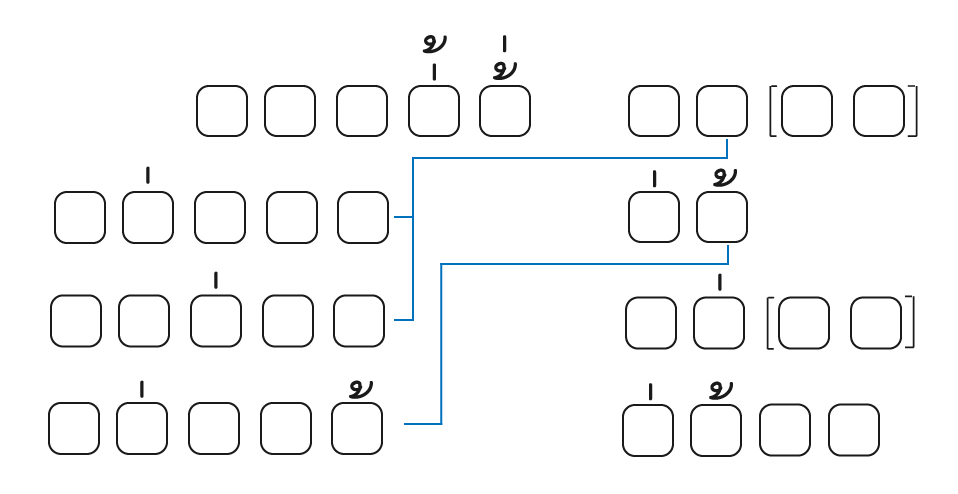 ตัวอย่าง คำประพันธ์โคลงสี่สุภาพ ๏ เสียงลือเสียงเล่าอ้าง		อันใด พี่เอยเสียงย่อมยอยศใคร 			ทั่วหล้าสองเขือพี่หลับใหล 			ลืมตื่น ฤๅพี่สองพี่คิดเองอ้า 				อย่าได้ถามเผือ(ลิลิตพระลอ)ตัวอย่างโคลงสี่สุภาพ ด้านการกลั่นแกล้งทางกาย๏ บิดหยิกหยอกข่วนหน้า		ทุกวัน พี่เอยทำบ่อยเจ็บใจกัน			ย่อมบ้าโดนตบไม่ขำขัน				ตาสว่าง เลยพี่ชอบข่วนคนอื่นให้			ข่วนก้นตัวเองตัวอย่างโคลงสี่สุภาพ ด้านการกลั่นแกล้งทางวาจา๏ เจอกันชอบกลั่นแกล้ง		ทุกวัน พี่เอยแซวบ่อยให้อายกัน			ทั่วห้องชอบอำว่าให้ฉัน				มุขเก่า นะพี่ชอบส่ง Line Add ให้			อย่าได้ แกงกันแนะนำแหล่งศึกษาเรื่องโคลงสี่สุภาพ เพิ่มเติมครูอุ้ม สอนวิชาภาษาไทย ชั้น ม.3 เรื่อง ฉันทลักษณ์ และลักษณะของโคลงสี่สุภาพhttps://www.youtube.com/watch?v=RLIzgkgjcKUกวีวัจน์วรรณนา วรรคทองในวรรณคดีไทย พร้อมประวัติและคำอธิบาย ฉบับราชบัณฑิตยสถานวิกิพีเดีย